О внесении изменений в постановление администрации муниципального образования Соль-Илецкий городский округ от 29.11.2019 №2486-п «Об утверждении муниципальной программы «Закрепление медицинских кадров в Соль-Илецком городском округе и обеспечение их жильем»В соответствии Федеральным законом от 06.10.2003 №131-ФЗ «Об общих принципах организации местного самоуправления в Российской Федерации», статьей 179 Бюджетного кодекса Российской Федерации, законом Оренбургской области от 29.10.2015 №3388/969-V-ОЗ «О создании органами местного самоуправления Оренбургской области условий для оказания медицинской помощи населению в соответствии с территориальной программой государственных гарантий бесплатного оказания гражданам медицинской помощи», постановлением Правительства Оренбургской области от 29.12.2018 №911-п «Об утверждении территориальной программы государственных гарантий бесплатного оказания гражданам на территории Оренбургской области медицинской помощи на 2019 год и на плановый период 2020 и 2021 годов», Уставом  муниципального образования Соль-Илецкий городской округ, постановлениями администрации Соль-Илецкого городского округа от 26.01.2016 № 56-п «Об утверждении порядка разработки, реализации и оценки эффективности муниципальных программ муниципального образования Соль-Илецкий городской округ», от 16.09.2019 № 1922-п «Об утверждении перечня муниципальных программ муниципального образования Соль-Илецкий городской округ» постановляю:Внести изменения в постановление администрации муниципального образования Соль-Илецкий городской округ от 29.11.2019 №2486-п «Об утверждении муниципальной программы «Закрепление медицинских кадров в Соль-Илецком городском округе и обеспечение их жильем»:1.1. приложение к постановлению изложить в новой редакции согласно приложению к настоящему постановлению. Постановление администрации муниципального образования Соль-Илецкий городской округ от 25.12.2018 №2942-п «О внесении изменений в постановление администрации Соль-Илецкого городского округа от 28.03.2016 №819а-п «Об утверждении муниципальной программы «Закрепление медицинских кадров в Соль-Илецком городском округе и обеспечение их жильем на 2016-2019 годы» признать утратившим силу с 01.01.2020 года.Контроль за исполнением настоящего постановления возложить на заместителя главы администрации Соль-Илецкого городского округа по социальным вопросам И.В.Граброва.Постановление вступает в силу после его официального опубликования (обнародования).Глава муниципального образованияСоль-Илецкий городской округ                                                             А.А.КузьминВерно:Ведущий специалист организационного отдела                              Е.В.ТелушкинаРазослано: в прокуратуру Соль-Илецкого района, организационный отдел, отдел по жилищным и социальным вопросам, финансовое управление, комитету экономического анализа и прогнозирования, МКУ «Централизованная бухгалтерия МО Соль-Илецкий городской округ»                                                                       Приложение                                                                       к постановлению администрации                                                                       Соль-Илецкого городского округа                                                                       от ______ №_________Муниципальная программа«Закрепление медицинских кадров в Соль-Илецком городскомокруге и обеспечение их жильем»Паспорт программы1. Общая характеристика сферы реализации программыДальнейшее совершенствование муниципальной политики в сфере здравоохранения, направленной на сохранение и укрепление здоровья населения, увеличение продолжительности жизни, является одним из приоритетных направлений социально-экономического развития Соль-Илецкого городского округа. Уровень качества системы здравоохранения зависит от многих факторов: состояния материально-технической базы, финансово-экономических условий функционирования учреждений здравоохранения, однако в первую очередь определяется уровнем укомплектованности, профессиональной подготовки и квалификации специалистов. В городском округе значительные средства выделяются на улучшение материально-технической базы учреждений здравоохранения, активно внедряются новые технологии, имеется позитивная динамика демографических показателей.При этом серьезное негативное влияние на деятельность в сфере здравоохранения оказывают растущий дефицит медицинских работников и снижение укомплектованности ими учреждений здравоохранения. Это уже сейчас приводит к снижению доступности и качества оказания бесплатной медицинской помощи, особенно в сельской местности, а также невозможности выполнения стандартов медицинской помощи и порядков оказания медицинской помощи.С учетом изменившегося законодательства Российской Федерации, стабилизации социально-экономической ситуации, в связи с реализацией приоритетного национального проекта в сфере здравоохранения назрела необходимость радикального обновления системы здравоохранения округа. Реализуемые в сфере здравоохранения городского округа мероприятия позволили привлечь и закрепить в учреждениях здравоохранения медицинских работников, но кардинально решить кадровую проблему не удалось.Программно-целевой метод позволит привлечь для реализации мероприятий программы средства местного бюджета и внебюджетные средства, более эффективно использовать финансовые ресурсы, сконцентрировав их на решение обозначенных задач, а также обеспечить взаимосвязь между проводимыми мероприятиями и результатами их выполнения. Применение программно-целевого метода в решении поставленных программой задач сопряжено с определенными рисками. Так, в процессе реализации программы возможны отклонения в достижении результатов из-за финансово-экономических изменений на рынке жилья.2. Приоритеты муниципальной политикив сфере реализации Программы Разработанная Программа соответствует стратегии социально-экономического развития муниципального образования Соль-Илецкий городской округв части повышения эффективности системы здравоохранения городского округа.Программа будет направлена на решение проблемы недостаточной укомплектованности медицинскими работниками учреждений здравоохранения.Цель программы - создание условий для оказания медицинской помощи населению на территории городского округа. Для достижения этой цели необходимо решить следующие задачи:- создание условий для привлечения и закрепления квалифицированных кадров врачей-специалистов в соответствии с потребностями учреждений здравоохранения (далее – врачей-специалистов);- обеспечение учреждений здравоохранения высококвалифицированными врачебными медицинскими кадрами;Основным принципом реализации программы является добровольность участия в программе.Срок реализации программы: 2020-2024 годы.3. Показатели (индикаторы) муниципальной программыПоказатели (индикаторы) Программы: количество врачей–специалистов, включенных в состав участников программы, количество  врачей-специалистов, улучшивших  жилищные   условия, в рамках программы, количество врачей-специалистов, которым предоставлена компенсация затрат по частичной оплате найма жилого помещения, с разбивкой по годам реализации Программы представлены в приложении 1к настоящей Программе.Реализация Программы в 2020-2024 годах позволит:- закрепить квалифицированные кадры врачей-специалистов в учреждениях здравоохранения;- увеличить укомплектованность учреждений здравоохранения врачебными кадрами;- повысить качество и доступность оказания медицинской помощи населению.4.  Основные мероприятия и механизм реализации программыПрограмма реализуется путем проведения следующих основных мероприятий (приложение 2):- учет врачей-специалистов, включенных в состав участников программы;- приобретение врачам-специалистам жилых помещений по договору найма служебного жилого помещения;- компенсация врачам-специалистам затрат по частичной оплате найма жилого помещения.Механизм реализации программы направлен на оказание поддержки врачам-специалистам в улучшении жилищных условий путем предоставления врачам-специалистам жилых помещений по договору найма служебного жилого помещения, компенсаций затрат по частичной оплате найма жилого помещения.Меры социальной поддержки за счет средств местного бюджета предоставляются врачам-специалистам, состоящим в трудовых отношениях с ГБУЗ «Городская больница» г.Соль-Илецка (далее – ГБУЗ «ГБ» г.Соль-Илецка»). На основании ходатайства ГБУЗ «ГБ» г.Соль-Илецка администрация муниципального образования Соль-Илецкий городской округ принимает решение о предоставлении врачам-специалистам компенсации затрат по частичной оплате найма жилого помещения (в размере 5000 рублей в  месяц для работников, проживающих в г.Соль-Илецке,  3000 рублей для работников проживающих в сельской местности).Решение о предоставлении врачам-специалистам компенсации затрат по частичной оплате найма жилого помещения принимается на календарный год и оформляется в виде соглашения, заключаемого администрацией муниципального образования Соль-Илецкийгородской округ и врачом.К ходатайству ГБУЗ «ГБ» г.Соль-Илецка врачом-специалистом прилагаются:- копии документов, удостоверяющих личность участника программы и членов его семьи (паспорт или иной документ, его заменяющий);- надлежаще заверенные копии документов, подтверждающих наличие трудовых отношений с ГБУЗ «ГБ» г.Соль-Илецка(трудовая книжка, приказ о приеме на работу);- копии документов, подтверждающих семейные отношения участника программы (свидетельство о заключении брака, свидетельство о расторжении брака, свидетельство о рождении ребенка (детей);- документы, подтверждающие право пользования жилым помещением, занимаемым участником программы и членами его семьи; - выписка из домовой книги или финансово-лицевого счета, поквартирная карточка (в случае регистрации в снимаемом жилом помещении).Служебные жилые помещения предоставляются врачам- специалистам в соответствии с положением о порядке предоставления жилых помещений специализированного жилищного фонда муниципального образования Соль-Илецкий городской округ, утвержденном постановлением администрации муниципального образования Соль-Илецкой городской округ от 10.12.2018 №750-п. Врачам-специалистам предоставляются служебные жилые помещения в виде отдельной благоустроенной квартиры, соответствующей санитарным и техническим правилам и нормам, требованиям пожарной безопасности, экологическим и иным требованиям законодательства, предъявляемым к жилым помещениям. При соблюдении условия, указанного в п.2 ст. 99 Жилищного кодекса Российской Федерации, согласно которому специализированные жилые помещения предоставляются по установленным Жилищным кодексом Российской Федерации основаниям гражданам, не обеспеченным жилыми помещениями в г.Соль-Илецке.Жилые помещения приобретаются в муниципальную собственность за счет средств бюджета городского округа.Заказчиком на приобретение жилых помещений является администрация муниципального образования Соль-Илецкий район, которая заключает с продавцом договор купли-продажи. Формирование жилого фонда производится путем:- строительства (долевого участия в строительстве) муниципального жилья;- приобретения жилья в муниципальную собственность. Главными критериями выбора того или иного вида жилого фонда, приобретаемого в муниципальную собственность являются:минимальная стоимость жилья при соблюдении гарантий по размеру и качеству предоставляемого жилья;соответствие статусу жилья социального типа;непревышение 50-процентного износа домов (в случае приобретения жилья на вторичном рынке).При размещении заказов на приобретение жилых помещений, в том числе в строящихся многоквартирных домах, или на строительство жилья (далее - приобретение (строительство) жилья), начальная (максимальная) цена муниципального контракта определяется по следующей формуле:СтЖ = Ст(1м²) х РЖ, где:   СтЖ - начальная (максимальная) цена муниципального контракта;Ст(1м²) – средняя рыночная стоимость 1 кв.м общей площади жилого помещения на первичном, либо вторичном рынках жилья города Соль-Илецка, утвержденная постановлением администрации Соль-Илецкого городского округа, но не более средней рыночной стоимости 1 кв.м общей площади жилья в Оренбургской области, либо фактической стоимости 1 кв.м общей площади приобретаемого жилого помещения в том случае, если она меньше установленной средней стоимости 1 кв.м;РЖ – социальная норма общей площади жилого помещения либо фактического размера общей площади приобретаемого жилого помещения с учетом количества членов семьи работника.   Основанием для оплаты органом местного самоуправления приобретения (строительства) жилья для последующего предоставления гражданам являются следующие документы:договор купли-продажи жилья (договор участия в долевом строительстве жилья), прошедший в установленном порядке государственную регистрацию;при строительстве жилья: муниципальный контракт, договор подряда на выполнение строительно-монтажных работ на весь период строительства (с указанием объемов, стоимости работ и услуг на текущий год, порядка их оплаты, ответственности сторон по обеспечению выполнения обязательств), заключенный в порядке, установленном для размещения заказов на поставку товаров, выполнение работ и оказание услуг для государственных (муниципальных) нужд, справки о стоимости выполненных работ (услуг) КС-3, акты выполненных работ (услуг) (КС-2).Авансирование работ по строительству жилья или приобретению жилья по договору участия в долевом строительстве жилья может быть произведено в размере не более 30 процентов от стоимости работ и услуг на текущий год.Полная оплата муниципального контракта (договора участия в долевом строительстве жилья) осуществляется после государственной регистрации права собственности на построенное или приобретаемое по договору долевого участия в долевом строительстве жилье.После ввода в эксплуатацию жилого дома, оформления приобретенного жилого помещения в муниципальную собственность администрация муниципального образования Соль-Илецкий городской округ принимает решение о включении приобретенных жилых помещений в установленном порядке в специализированный жилищный фонд. Норма площади предоставляемого служебного жилого помещения не может превышать норму, установленную для предоставления жилого помещения по договору социального найма на территории муниципального образования.Служебные жилые помещения используются в соответствии с их назначением, установленным жилищным законодательством. Наниматели служебных жилых помещений не вправе передавать такие помещения в поднаем, осуществлять обмен, отчуждать иным образом.Вселение в служебное жилое помещение других лиц без согласия наймодателя не допускается.Права и обязанности сторон по договору найма служебного жилого помещения регулируются жилищным законодательством.В случае прекращения трудовых отношений наниматель служебного жилого помещения обязан его освободить и сдать в месячный срок в состоянии, пригодном для проживания, о чем составляется акт приема-передачи жилого помещения.Предоставление служебного жилого помещения не лишает права граждан, из числа врачей-специалистов, состоять на учете в качестве нуждающихся в жилых помещениях.Решение о предоставлении врачам-специалистам компенсации затрат по частичной оплате найма жилого помещения принимается на календарный год и оформляется в виде соглашения, заключаемого администрацией муниципального образования Соль-Илецкийгородской округ и врачом.К ходатайству ГБУЗ «ГБ» г.Соль-Илецка врачом-специалистом прилагаются:- копии документов, удостоверяющих личность участника программы и членов его семьи (паспорт или иной документ, его заменяющий);- надлежаще заверенные копии документов, подтверждающих наличие трудовых отношений с ГБУЗ «ГБ» г.Соль-Илецка(трудовая книжка, приказ о приеме на работу);- копии документов, подтверждающих семейные отношения участника программы (свидетельство о заключении брака, свидетельство о расторжении брака, свидетельство о рождении ребенка (детей);- документы, подтверждающие право пользования жилым помещением, занимаемым участником программы и членами его семьи; - выписка из домовой книги или финансово-лицевого счета, поквартирная карточка (в случае регистрации в снимаемом жилом помещении).5. Ресурсное обеспечение реализации муниципальной ПрограммыОбъем средств бюджета городского округа, предусмотренных на реализацию Программы, составляет 1682400 рублей (приложение 3):в том числе по годам: 2020 год – 1682400 рублей,                                      2021 год – 0 рублей,                                      2022 год – 0 рублей,                                      2023 год – 0 рублей,                                      2024 год – 0 рублей.Источником финансирования Программы являются средства бюджета городского округа.Организация управления реализацией и контроля за ходом исполнения Программы осуществляется администрацией городского округа (отдел по жилищным и социальным вопросам).Отдел по жилищным и социальным вопросам организует размещение на официальном сайте в сети Интернет текста Программы, утвержденной в установленном порядке, информации о ходе ее реализации.Отдел по жилищным и социальным вопросамежегодно предоставляет: - информацию о ходе реализации Программы главе городского округа;- отчет по установленной форме о реализации Программы за отчетный период в финансовое управление администрации городского округа в установленные сроки.По завершении очередного этапа реализации Программы проводится оценка эффективности программы согласно методике оценки результативности исполнения Программы и расходов бюджета городского округа при помощи индикаторов результативности.Контроль за целевым использованием бюджетных средств в соответствии с действующим законодательством осуществляет администрация Соль-Илецкого городского округа и органы, осуществляющие внутренний и внешний финансовый контроль.                                                                                                                                                                                                                             Приложение 1 Сведенияо показателях (индикаторах) муниципальной программы,«Закрепление медицинских кадров в Соль-Илецком городском округе и обеспечение их жильем»                                                                                                                                                                                                                              Приложение 2ПЕРЕЧЕНЬосновных мероприятий муниципальной программы«Закрепление медицинских кадров в Соль-Илецком городском округе и обеспечение их жильем»                                                                Приложение 3Ресурсное обеспечение реализации муниципальной программы «Закрепление медицинских кадров в Соль-Илецком городском округе и обеспечение их жильем»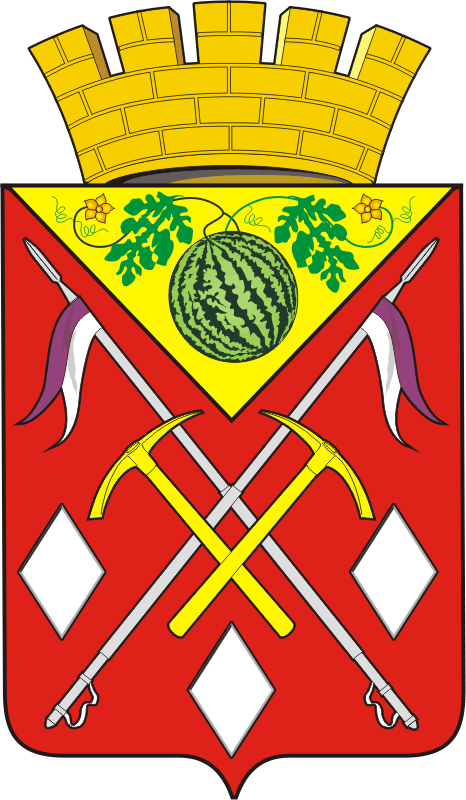 АДМИНИСТРАЦИЯМУНИЦИПАЛЬНОГООБРАЗОВАНИЯСОЛЬ-ИЛЕЦКИЙГОРОДСКОЙ ОКРУГОРЕНБУРГСКОЙ ОБЛАСТИПОСТАНОВЛЕНИЕ________ № ________Ответственный исполнитель программы- отдел по жилищным и социальным вопросам администрации муниципального образования Соль-Илецкий городской округСоисполнители программы- отсутствуютУчастники программы- администрация муниципального образования Соль-Илецкий городской округПодпрограммы программы- отсутствуютЦель программы- создание условий для оказания медицинской помощи населению на территории городского округаЗадачи программы - создание условий для привлечения и закрепления квалифицированных кадров врачей-специалистов в соответствии с потребностями учреждений здравоохранения;- обеспечение учреждений здравоохранения высококвалифицированными врачебными медицинскими кадрамиПоказатели (индикаторы) программы- количество  врачей-специалистов, включенных в состав участников программы;- количество  врачей-специалистов, улучшивших  жилищные   условия, в рамках программы; -количество врачей-специалистов, которым предоставлена компенсация затрат по частичной оплате найма жилого помещенияСрок и этапы реализации программы-2020-2024 годы:1 этап – 2020 год;2 этап – 2021 год,3 этап – 2022 год,4 этап – 2023 год,5 этап – 2024 годОбъем бюджетных ассигнований программыБюджет городского округа, всего: 1682,4 тысяч рублей,в том числе:   2020 год – 1682,4 тысяч рублей,2021 год – 0 рублей,2022 год - 0 рублей,2023 год - 0 рублей,2024 год - 0 рублей                        Ожидаемые результаты реализации программы закрепление квалифицированных кадров врачей-специалистов в учреждениях здравоохранения; увеличение укомплектованности учреждений здравоохранения врачебными кадрами;повышение качества и доступности оказания медицинской помощи населению N п/пНаименование показателя (индикатора)Единица измеренияЗначение показателя (индикатора)Значение показателя (индикатора)Значение показателя (индикатора)Значение показателя (индикатора)Значение показателя (индикатора)Значение показателя (индикатора)N п/пНаименование показателя (индикатора)Единица измерения2019 год2020 год2021 год2022 год2023 год2024 годМуниципальная программаМуниципальная программаМуниципальная программаМуниципальная программаМуниципальная программаМуниципальная программаМуниципальная программаМуниципальная программаМуниципальная программаОсновное мероприятие 1.Основное мероприятие 1.Основное мероприятие 1.Основное мероприятие 1.Основное мероприятие 1.Основное мероприятие 1.Основное мероприятие 1.Основное мероприятие 1.Основное мероприятие 1..1Количество  врачей-специалистов, включенных в состав участников программычеловек222222Основное мероприятие 2.Основное мероприятие 2.Основное мероприятие 2.Основное мероприятие 2.Основное мероприятие 2.Основное мероприятие 2.Основное мероприятие 2.Основное мероприятие 2.Основное мероприятие 2..2Количество  врачей-специалистов, улучшивших  жилищные   условия, в рамках Программычеловек100000Основное мероприятие 3.Основное мероприятие 3.Основное мероприятие 3.Основное мероприятие 3.Основное мероприятие 3.Основное мероприятие 3.Основное мероприятие 3.Основное мероприятие 3.Основное мероприятие 3..2Количество врачей-специалистов, которым предоставлена компенсация затрат по частичной оплате найма жилого помещениячеловек230000N п/пНомер и наименование основного мероприятияОтветственный исполнительСрокСрокОжидаемый конечный результат (краткое описание)Последствия нереализации основного мероприятияСвязь с показателями (индикаторами) муниципальной программы N п/пНомер и наименование основного мероприятияОтветственный исполнительначала реализацииокончания реализацииОжидаемый конечный результат (краткое описание)Последствия нереализации основного мероприятияСвязь с показателями (индикаторами) муниципальной программы 11Основное мероприятие 1.учет врачей-специалистов,включенных в состав участников программыотдел по жилищным и социальным вопросам администрации Соль-Илецкого городского округа2020 год2024 годзакрепление квалифицированных кадров врачей-специалистов в учреждениях здравоохранения; увеличение укомплектованности учреждений здравоохранения врачебными кадрами;повышение качества и доступности оказания медицинской помощи населениюНедостаточная обеспеченность учреждений здравоохранения квалифицированными кадрамиКоличество  врачей-специалистов, включенных в состав участников программы42Основное мероприятие 2. приобретение врачам-специалистам жилых помещений по договору найма служебного жилого помещенияотдел по жилищным и социальным вопросам администрации Соль-Илецкого городского округа2020 год2024 годзакрепление квалифицированных кадров врачей-специалистов в учреждениях здравоохранения; увеличение укомплектованности учреждений здравоохранения врачебными кадрами;повышение качества и доступности оказания медицинской помощи населениюНедостаточная обеспеченность учреждений здравоохранения квалифицированными кадрамиКоличество врачей-специалистов, улучшивших  жилищные   условия, в рамках Программы43Основное мероприятие 3. компенсация врачам-специалистам затрат по частичной оплате найма жилого помещенияотдел по жилищным и социальным вопросам администрации Соль-Илецкого городского округа2020 год2024 годзакрепление квалифицированных кадров врачей-специалистов в учреждениях здравоохранения; увеличение укомплектованности учреждений здравоохранения врачебными кадрами;повышение качества и доступности оказания медицинской помощи населениюНедостаточная обеспеченность учреждений здравоохранения квалифицированными кадрамиКоличество врачей-специалистов, которым предоставлена компенсация затрат по частичной оплате найма жилого помещения№
п/пНаименование 
 мероприятия  Наименование расходовГлавный распорядитель бюджетных средств (ответственный
исполнитель)
  Источники   
финансированияОбъем финансирования (тыс.руб.)Объем финансирования (тыс.руб.)Объем финансирования (тыс.руб.)Объем финансирования (тыс.руб.)Объем финансирования (тыс.руб.)Объем финансирования (тыс.руб.)Ожидаемые результаты к 01.01.2025 году№
п/пНаименование 
 мероприятия  Наименование расходовГлавный распорядитель бюджетных средств (ответственный
исполнитель)
  Источники   
финансированияВсего за 2020-2024 годыВ том числе по годам:В том числе по годам:В том числе по годам:В том числе по годам:В том числе по годам:Ожидаемые результаты к 01.01.2025 году№
п/пНаименование 
 мероприятия  Наименование расходовГлавный распорядитель бюджетных средств (ответственный
исполнитель)
  Источники   
финансированияВсего за 2020-2024 годы20202021 20222023 2024Ожидаемые результаты к 01.01.2025 году1.Основное мероприятие 2: приобретение врачам-специалистам жилых помещений по договору найма служебного жилого помещенияадминистрация МО Соль-Илецкий городской округ (отдел по жилищным и социальным вопросам)бюджет городского округа150015000000закрепление квалифицированных кадров врачей-специалистов в учреждениях здравоохранения; увеличение укомплектованности учреждений здравоохранения врачебными кадрами;повышение качества и доступности оказания медицинской помощи населению1.Основное мероприятие 3:  компенсация  врачам-специалистам затрат по частичной оплате найма жилого помещенияадминистрация МО Соль-Илецкий городской округ (отдел по жилищным и социальным вопросам)бюджет городского округа182,4182,40000закрепление квалифицированных кадров врачей-специалистов в учреждениях здравоохранения; увеличение укомплектованности учреждений здравоохранения врачебными кадрами;повышение качества и доступности оказания медицинской помощи населениюВсего:1682,41682,40000